Załącznik nr 1 do Wytycznych do postępowania 
w sprawie zatrudnienia nauczyciela akademickiego w Uniwersytecie OpolskimWNIOSEKKONKURS NA ZATRUDNIENIE W CHARAKTERZE NAUCZYCIELA AKADEMICKIEGOW załączeniu projekt ogłoszenia o konkursie* (należy wybrać jedno spośród wskazanych: profesora / profesora uczelni / adiunkta / asystenta / starszego wykładowcy / wykładowcy / lektora / instruktora)** (należy wybrać jedno spośród wskazanych: badawczo-dydaktycznych / dydaktycznych / badawczych)*** (jeżeli dotyczy)WNIOSKODAWCAJEDNOSTKA Uniwersytetu OpolskiegoDYSCYPLINA NAUKOWA LUB ARTYSTYCZNASTANOWISKO* (z oznaczeniem grupy**)UZASADNIENIE______________________________________________________________________________________________________________________________________________________________________________________________________________________________________________________________________________________________________________________________________________________________________________________________________________________________________________________________________________________________________________________________________________________________________________________________________________________________________________________________________________________________________________________________________________________________________________________________________________________________________________________________________________________________________________________________________________________________________________________________________________________________________________________________________________________________________________________________________________________________________________________________________________________________________________________________________________________________________________________________________________________________________________________________________________________________________________________________________________________________________________________________________________________________________________________________________________________________________________________________________________________________________________________________________________________________________________________________________________________________________________________________________________________________________________________________________________POSTULOWANY TERMIN PRZEPROWADZENIA i ROZSTRZYGNIĘCIA KONKURSUPOSTULOWANY TERMIN ZATRUDNIENIA STANOWISKO RADY INSTYTUTU ____________________ w załączniku (poniżej wpisać nr i datę) ________________________________________________________________________________________OPINIA PROREKTORA WŁAŚCIWEGO DS. KSZTAŁCENIA (poniżej zgoda/brak zgody) ***STANOWISKO KOLEGIUM DZIEKAŃSKIEGO _______________________ w załączniku (poniżej wpisać nr i datę) ***data wnioskupodpis wnioskodawcySTANOWISKO REKTORA Uniwersytetu Opolskiegodatapodpis Rektora UO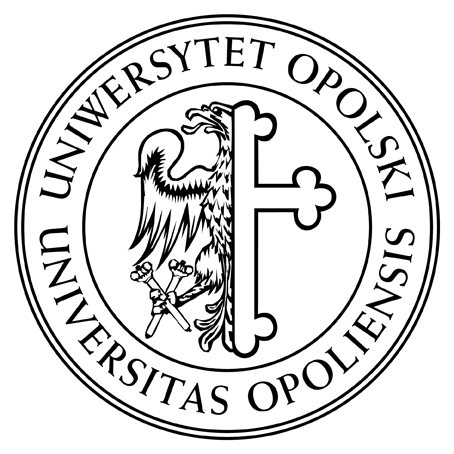 